Утверждаю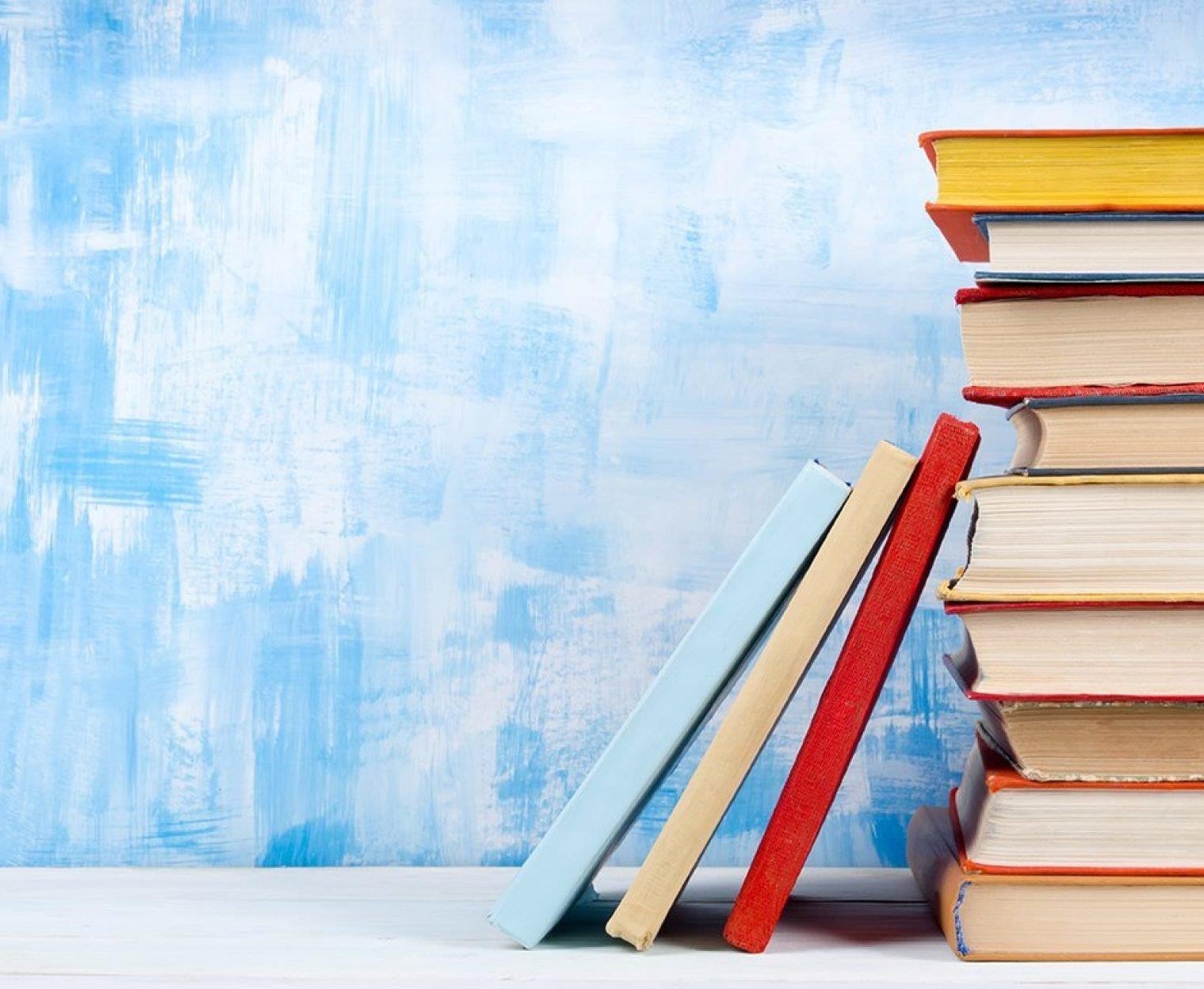 Руководитель МБУК ЦК и БО«Первомайский» 	Герзель С.В.План работыСЕЛЬСКОЙ БИБЛИОТЕКИ«Первомайский» на 2023 годЦЕЛИ И ЗАДАЧИЦель: Организация комплексного библиотечно-информационного обслуживания всех категорий пользователей, обеспечение свободного и безопасного доступа к информации. Воспитание конкурентоспособной, успешной личности, владеющей умениями и навыками получения, оценке и использования информации.Задачи:Обеспечение	доступности,	оперативности	и	комфортности	получения информации пользователями библиотеки.Оказание помощи пользователям в процессе образования, самообразования, формирования личности, развития творческих способностей и воображения.Формирование	информационной	культуры	и	культуры	чтения пользователей.Продвижение книги и чтения среди населения и повышение уровня читательской активности.Осуществление	основных	форм	обслуживания	(стационарная, внестационарная формы обслуживания, удалённо через сеть Интернет).Изучение опыта работы других библиотек с целью внедрения в практику работы библиотек наиболее интересных форм библиотечных услуг.Творческая организация работы с детьми, молодежью по всем направления библиотечной деятельности.Организация, проведение и участие в конкурсах.Главными	принципами	работы	библиотек	на	2023	год являются:Целенаправленность (определённая целевая установка деятельности на конкретный период, основанная на учёте прошлого опыта, анализе потенциала);Перспективность (стратегия, намеченная на длительный срок, но, тем не менее, реально осознаваемая);Объективность (разработка плана основывается на знании объективных условий деятельности: материальных, географических, социальных и др.);Комплексность	(при	составлении	предполагается	использование разнообразных средств, форм, методов, направлении деятельности в их единстве и взаимосвязи);Оптимальность	(выбор	форм	работы,	наиболее	подходящих	для конкретных условий;Конкретность	(чёткость	формулировок,	сроков,	указание непосредственных исполнителей).План работы библиотеки на 2023 год ко Дню Победы.Патриотизм олицетворяет любовь к своему Отечеству, неразрывность с его историей, культурой, достижениями, проблемами, притягательными и неотделимыми в силу своей неповторимости и незаменимости, составляющими духовно-нравственную основу личности, формирующими ее гражданскую позицию и потребность в достойном, самоотверженном, вплоть до самопожертвования, служении Родине. Важнейшей составной частью воспитательного процесса является формирование патриотизма и культуры межнациональных отношений, которые имеют огромное значение в социально-гражданском и духовном развитии личности школьника. Только на основе возвышающих чувств патриотизма и национальных святынь укрепляется любовь к Родине, появляется чувство ответственности за ее могущество, честь и независимость, сохранение материальных и духовных ценностей общества, развивается достоинство личности.Патриотическое воспитаниеПрофилирование библиотекиМоральные стимулы обращены к чувствам читателей, связаны с удовлетворением их духовных потребностей. Они чётко проявляются при проведении мероприятий, благотворительных акций. Моральный стимул способствует активизации и реализации потребностей читателей делать добро, оказывать помощь другим людям, совершению поступков, ориентированных на высокие нравственные цели и ценности.Главные события 2023 годаПриобщение к чтению, пропаганда ценности чтения и книги, стимулирование интереса к мировому литературному наследию является основной задачей библиотеки в этом направлении.Через приобщение к лучшим образцам искусства, литературы, народного творчества удовлетворяется потребность в эстетическом освоении мира.Формирование установки на здоровый образ жизниРазработка проблемы формирования здорового образа жизни библиотеками обусловлена объективными причинами. Здоровый образ жизни в настоящее время признан социально значимым феноменом, по уровню и состоянию которого можно судить о благополучии общества. На современном этапе развития российского общества формирование здорового образа жизни осуществляется не только в рамках профессиональной деятельности сферы здравоохранения, значительная роль в этом процессе отводится библиотеке. Поиск инновационных путей в реализации здоровой жизнедеятельности личности приводит к возрастанию роли библиотеки.КраеведениеВ настоящее время краеведческая работа становится одним из важнейших направлений деятельности муниципальных библиотек. Краеведческая деятельность библиотек – часть профессиональной краеведческой деятельности, направленной на выявление, собирание и распространение знаний об истории своего края.Краеведческая деятельность осуществляется в формах, свойственных библиотечной деятельности в целом. Целью краеведческой деятельности муниципальных библиотек является содействие политическому, экономическому, культурному развитию края, всестороннему исследованию края, выявлению и распространению ценного местного опыта в различных областях производственно-практической и общественной деятельности, краеведческому движению в крае. Библиотечное краеведение как составная часть общего краеведения имеет цель выявить, собрать, сохранить и предоставить в пользование материалы, связанные по содержанию с определенной местностью, которая является родным краем для населения.Духовно-нравственное развитие личностиБиблиотеки продолжают способствовать духовно-нравственному просвещению пользователей.Цель работы: способствовать формированию у читателей чувства национальной гордости, чёткой гражданской позиции, толерантного сознания, любви к Родине. Основными задачами библиотек является внедрение разнообразных форм библиотечной деятельности по формированию нравственной и гражданской позиции у пользователей библиотек. Выявление и обобщение передового опыта библиотек, максимальное использование библиотечного фонда.Организация работы кружков№Приоритетное направление деятельности библиотекиНазвание программы, проектаСроки реализации1«Правда о великой войне»ИсторическийциклВ течение года2«Сквозь года Великой Отечественной войны»Цикл книжных выставокВ течение года3«Блокада день за днём»18 января – 80-летие прорыва блокады Ленинграда в ходе операции «Искра» (1943)Слайд – путешествиеЯнварь5Город бесстрашия – город солдатк 80-летию разгрома советскими войсками немецко-фашистских войск в Сталинградской битве (2 февраля)Час историиФевраль6«День победы в Великой Отечественной войне»ВыставкаАпрель-май7«Бессмертный полк»АкцияМай8«Прохоровское поле – третье ратное поле России»к 80-летию танкового сражения под Прохоровкой в ходе оборонительной фазы Курской битвы (12 июля)Внеклассное мероприятиеИюль9«Поле русской славы – Курская дуга»к 80-летию разгрома советскими войсками немецко-фашистских войск в Курской битве(5 июля-23 августа 1943)Калейдоскоп славыАвгуст10«Подвиг, шагнувший в вечность»100 лет со дня рождения Зои Анатольевны Космодемьянской, женщины-красноармейца диверсионно-разведывательной группы штаба Западного фронта, заброшенной в 1941 году в немецкий тыл(13 сентября)Урок мужестваСентябрь11«Битва за Кавказ: 440 огненных дня»к 80-летию разгрома советскими войсками немецко-фашистских войск в битве за Кавказ(9 октября)Книжная выставкаОктябрь№Приоритетное направление деятельности библиотекиНазвание программы,проектаСроки реализации1«День полного освобождениясоветскими войсками города Ленинграда от блокады»Час историиЯнварь2«Война и вечность»Историко- патриотическая видео-композиция(Афганистан,Чечня)Февраль4«День памяти юного героя антифашиста»Час историиФевраль5«День защитника отечества»Выставка. Видеопросмотр.Февраль6«Сердце солдатской матери»ВидеороликМарт7«День Победы в ВОВ»ЛитературныйвечерАпрель - Май8«День воинской славы России.»Беседа-рассуждениеИюль9« День победы российских воинов, погибших в Первоймировой войне»Час историиАвгуст10«День воинской славы. Деньокончания Второй мировой войны»Книжная выставкаАвгуст11«Имя твое неизвестно, подвигтвой бессмертен», ко Дню неизвестного солдатаВечер ПамятиСентябрь12Ваши действия в экстремальных ситуациях»(терроризм)Познавательно– игровая программаОктябрь13День Ракетных войск иАртиллерииВыставкаНоябрь14День народного единства.ТоржественныйвечерНоябрь№Приоритетное направлениедеятельности библиотекиНазвание программы,проектаСроки реализации1«Земляки на улицах п. Первомайский»Вечер - литературное путешествие(об улицах города, названных в честь земляков)Январь3«Прогулки по Санкт-Петербургу»320 лет со дня основания Санкт-ПетербургаЛитературно- музыкальный вечерМай4«Книга памяти»: (Биографии местныхветеранов войны и тружеников тыла)Экспедиция-поискМай5Расул Гамзатов – певец добра и человечности100-летие со дня рождения Р.Г. Гамзатова (1 июля)Литературный вечерИюль6«Образ учителя в литературе»105 лет со дня рождения Василия Александровича Сухомлинского(28.09.1918-1970)Выставка-познаниеСентябрь7«Внимание! Дети в Интернете!»30 лет российскомуинтернетуБуклетСентябрь8«Стихами о родине…»Праздник поэзииОктябрь9«Тургенев – писатель на все времена»205 лет со дня рождения Ивана Сергеевича ТургеневаЛитературная гостинаяНоябрь10«Поэт гармонии и красоты»220-летие со дня рождения Ф.И. Тютчева(5 декабря)ВыставкаДекабрь№Приоритетное направление деятельности библиотекиНазваниепрограммы, проектаСроки реализации1«Маяк для многих поколений»В рамках года педагога и наставникаВыставкаМарт2«Величайшее искусство- Музыка»В рамках года музыкиТворческий вечерАпрель3«Чудеса современной науки»В рамках десятилетия науки иЧас познанияИюньтехнологий в российскойфедерации4«По-русски говорите, ради Бога!Введите в моду эту новизну» В рамках года русского языкаПерекрёсток мненийСентябрь5«Вы ещё не читаете? Тогда мы идём к вам!»В рамках десятилетия детства в российской федерацииБукинистический поход в школыНоябрь№Приоритетное направление деятельности библиотекиНазвание программы,проектаСроки реализации1«Над пропастью привычек»Час здоровойинформацииЯнварь2«Стиль жизни - здоровье!»БеседаФевраль3«Выбор есть! Жизнь безнаркотиков!»ИнформационныебуклетыМарт4«Береги себя для жизни»К Всемирному дню здоровьяДень полезныхзатейАпрель5«Всемирный день без табака»Познавательная презентацияМай6«Всемирный день доноракрови»ПознавательныйвидеороликИюнь7«Живи без вредных привычек»АкцияИюль8«День физической культуры»Спортивный часАвгуст9«Секреты здоровья и красоты» К Всемирному дню красотыЧас советовСентябрь10«Не отнимай у себя завтра!»К Международному дню отказа от куренияВыставкаНоябрь11«Территория здравого смысла!»К Всемирному дню борьбы против СПИДаАкцияДекабрь№Приоритетное направление деятельности библиотекиНазвание программы,проектаСроки реализации1«Салют и слава годовщине, навеки памятного дня!»80 лет назад (25 сентября 1943 г.) г. Смоленск освобождён от немецкофашистскихзахватчиковВыставкаЯнварь2«Тенишевы в истории и культуре России»1 февраля – 180 лет со дня рождения Вячеслава Николаевича Тенишева, промышленника, учёного-этнографа, социолога, мецената.Час информацииФевраль3«Подвиг Героя в памяти народной»23 апреля – 205 лет со дня рождения АлександраЛитературная гостинаяАпрельГригорьевича Лопатина, смоленского губернатора, почётного гражданина г.Смоленска4«Знаменосец Победы»5 мая – 100 лет со дня рождения Михаила Алексеевича Егорова, разведчика, Героя Советского СоюзаКнижная выставкаМай5«Созидательница»1 июня – 165 лет со дня рождения Марии Клавдиевны Тенишевой, мецената, художника-эмальера,коллекционера, почётного гражданина г. СмоленскаВечер – портретИюнь№Приоритетное направлениедеятельности библиотекиНазваниепрограммы, проектаСрокиреализации1«Рождество, традиции иобряды»Час православногопраздникаЯнварь2«Старый новый год»РазвлекательнаяпрограммаЯнварь3День православной книгиЧас историиМарт4«Православная Пасха.Воскресенье Христово»ВыставкаМай5«День крещения Руси»ПознавательныйчасИюль№Приоритетное направлениедеятельности библиотекиНазвание программы,проектаСроки реализации1«Рождество - это чудо!»Мастер классЯнварь2«Книга- это маленькая жизнь»Поэтический часФевраль3Международный женский день- 8 мартаВыставка поздравлениеМарт4«Международный денькультуры»БеседаАпрель5«Советские писатели о войне»Выставка памятьМай6Международный день защитыдетейИгровая программаИюнь7День РоссииПознавательнаяпрограммаИюнь8День молодежиТворческая программаИюнь9День семьи, любви и верностиМастер-классИюль10«Иван купала»Час историиИюль11«День знаний»Акция-поздравленияСентябрь12«Воздушная паутинка»Мастер-классОктябрь